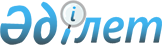 Об установлении ограничительных мероприятий между жилыми домами № 1-5 улицы А.Навои села Жибек-жолы Жибек-жолынского сельского округа
					
			Утративший силу
			
			
		
					Решение акима Жибек-жолынского сельского округа Сайрамского района Туркестанской области от 2 апреля 2021 года № 5. Зарегистрировано Департаментом юстиции Туркестанской области 2 апреля 2021 года № 6139. Утратило силу решением акима Жибек-жолынского сельского округа Сайрамского района Туркестанской области от 14 июня 2021 года № 11
      Сноска. Утратило силу решением акима Жибек-жолынского сельского округа Сайрамского района Туркестанской области от 14.06.2021 № 11 (вводится в действие со дня его первого официального опубликования).
      В соответствии с пунктом 2 статьи 35 Закона Республики Казахстан от 23 января 2001 года "О местном государственном управлении и самоуправлении в Республике Казахстан", подпунктом 7) статьи 10-1 Закона Республики Казахстан от 10 июля 2002 года "О ветеринарии" и на основании представления руководителя Сайрамской районной территориальной инспекции Комитета ветеринарного контроля и надзора Министерства сельского хозяйства Республики Казахстан от 31 марта 2021 года № 08-02-03/199 и в целях ликвидации очагов заразных болезней животных аким Жибек-жолынского сельского округа РЕШИЛ:
      1. В связи с выявлением очага заболевания бруцеллеза установить ограничительные мероприятия между жилыми домами № 1-5 улицы А.Навои села Жибек-жолы Жибек-жолынского сельского округа.
      2. Государственному учреждению "Аппарат акима Жибек-жолынского сельского округа Сайрамского района" в установленном законодательством Республики Казахстан в порядке обеспечить:
      1) государственную регистрацию настоящего решения в Республиканском государственном учреждении "Департамент юстиции Туркестанской области Министерства юстиции Республики Казахстан";
      2) размещение настоящего решения на интернет-ресурсе акимата Сайрамского района после его официального опубликования.
      3. Контроль за исполнением настоящего решения оставляю за собой.
      4. Настоящее решение вводится в действие со дня его первого официального опубликования.
					© 2012. РГП на ПХВ «Институт законодательства и правовой информации Республики Казахстан» Министерства юстиции Республики Казахстан
				
      Аким Жибек-жолынского сельского округа

А. Тураров
